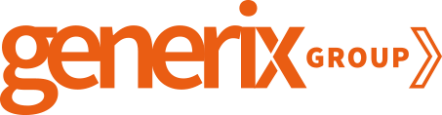 Comunicado de imprensa          28 de junho de 2022Generix Group referenciada no Magic Quadrant™ 2022 da Gartner® para o Sistema de Gestão de Armazéns (WMS) pelo quarto ano consecutivoA Generix Group, editor de soluções colaborativas SaaS para o ecossistema da Supply Chain, Indústria e Retalho, foi reconhecida, pelo quarto ano consecutivo, no Magic Quadrant Gartner 2022 pelos Sistemas de Gestão de Armazéns.As duas soluções WMS da Generix Group são reconhecidas no relatório da Gartner. Respondem a um conjunto de necessidades de gestão de armazéns dos 3PL, retalhistas e fabricantes, um graças à sua rápida adaptação e o outro pela riqueza funcional e pela sua capacidade de gerir armazéns apresentando um nível muito elevado de automatização. O universo da Supply Chain tem enfrentado, recentemente, novos desafios que levaram as empresas a desafiarem-se e a reinventarem-se para se manterem competitivas nos seus mercados.As soluções WMS da Generix são elementos-chave da plataforma Generix Supply Chain Hub. Contribuem para a excelência operacional dos seus clientes e ajudam a superar os desafios atuais, proporcionando-lhes a visibilidade e a interoperabilidade essenciais para o desempenho das suas operações logísticas.A solução WMS SOLOCHAIN dispõe de uma grande capacidade de adaptação às necessidades dos clientes graças às suas funções de workflow mobile, mapping de armazém e criação de relatórios. Oferece também uma verdadeira ferramenta de gestão de projeto e de documentação integrada. O WMS SOLOCHAIN inclui também um módulo MES - Manufacturing Execution System - que permite aos fabricantes gerir os limites da Supply Chain dos seus armazéns ou fábricas e garantir uma rastreabilidade perfeita. A solução Generix WMS oferece uma grande riqueza funcional standard, tendo como base o background de projetos realizados em diversos setores e geografias. As poderosas funcionalidades da solução principal são complementadas por capacidades alargadas de alto valor acrescentado para empresas que desejam implementar uma Supply Chain controlada e otimizada end-to-end: TMS - Software Gestão de Transportes, OMS - Order Management System, YMS - Yard Management System, Plataforma de Colaboração e Visibilidade, Analytics e, em breve, RMS - Resource Management System. Este modelo de plataforma melhora o time-to-market e a performance económica das soluções, evitando que os clientes da Generix Group se envolvam em desenvolvimentos específicos dispendiosos e complexos.   “Estamos orgulhosos por ter sido nomeados na edição de 2022 do Magic Quadrant WMS da Gartner. Estamos empenhados, em estreita colaboração com os nossos clientes, em melhorar continuamente a riqueza funcional das nossas soluções.Mais uma vez, este ano, continuamos a ser reconhecidos num ambiente extremamente competitivo e a manter a nossa posição como um importante player no setor. Como parte do nosso plano estratégico "Boost Together 2025", estamos empenhados em reforçar ainda mais estes investimentos, com base na transformação Àgil da nossa organização de I&D. Os nossos clientes beneficiam do know-how das nossas equipas altamente internacionais e multidisciplinares, nomeadamente o nosso escritório de Inovação e Desenvolvimento sediado na América do Norte”, afirma Isabelle BADOC, Product Marketing Director, Supply Chain Execution, na Generix GroupPara aceder ao relatório completo da Gartner clique aqui (EN)Declaração de não-responsabilidade da Gartner:GARTNER e Magic Quadrant são marcas registadas e marcas de serviço da Gartner, Inc. e/ou das suas filiais nos Estados Unidos e no mundo inteiro e são aqui utilizadas com permissão. Todos os direitos reservados. A Gartner não endossa nenhum fornecedor, produto ou serviço descrito nas suas publicações de pesquisa e não aconselha os utilizadores de tecnologia a selecionar apenas os fornecedores com as classificações mais altas ou outras designações. As publicações de pesquisa do Gartner representam opiniões da organização de pesquisa da Gartner e não devem ser interpretadas como declarações de factos. A Gartner isenta-se de todas as garantias, expressas ou implícitas, referentes a esta pesquisa, incluindo quaisquer garantias de comercialização ou adequação para uma finalidade específica.Sobre a Generix Group A Generix Group, empresa especialista na Supply Chain Colaborativa, está presente em 60 países, através das suas filiais e rede de parceiros. As suas soluções SaaS são utilizadas por mais de 6 000 empresas no mundo. Os 800 colaboradores do grupo apoiam diariamente clientes como Carrefour, Danone, DHL, FM Logistic, FnacDarty, Gefco, L’Oréal, Luís Simões, Nestlé, Sogrape, Unilever, entre outros, na transformação digital da sua Supply Chain. A sua plataforma colaborativa, Generix Supply Chain Hub, ajuda as empresas a realizar o compromisso logístico aos seus clientes. Combina as capacidades de execução dos fluxos físicos, de desmaterialização dos fluxos de informação, de gestão colaborativa dos processos e de conexão das empresas ao ecossistema dos seus parceiros, em tempo real. A Generix Supply Chain Hub destina-se a todos os intervenientes da supply chain: industriais, operadores logísticos (3PL/4PL), e distribuidores. Fundada em França em 1990, a empresa é cotada na Euronext Paris, compartiment C (ISIN: FR0010501692). Para mais informações visite www.generixgroup.com/ptContactos imprensa 
Generix Group
Mónica Conceição - mconceicao@generixgroup.com - +351 91 585 15 03 Lift Consulting
Erica Macieira – erica.macieira@lift.com.pt - +351 91 054 95 15
Inês Filipe – ines.filipe@lift.com.pt - +351 91 028 30 54